HyperChem 8.0 (Network Version) Installation Instructions  Please read/understand the following before trying to install.  It might be even better if you print this document and have it in front of you before attempting to install HyperChem.IMPORTANT:  Turn off Wireless before Launching HyperChem.You should be hard-wired to the network before installation and before you run the program.   Wireless may or may not work.  Sometimes, even if you are hard-wired, having wireless running actively might also cause problems.   Go to Start -> Run and type in: \\appsrv1\apps\hyper8install\ Click OK.  (If a My Computer window doesn’t open you might need to map the appsrv1 server before installation.   Use “map network drive” under “tools” under “my computer”, type in “ \\appsrv1\apps “  for folder window. Double click the Install_HyperChem8.0 file in that folder.  (It’s the one with the bluish-color icon.Click NextClick Yes… after reading the End User License AgreementChoose NetworkedClick NextMake sure that HyperChem client is selectedClick NextMake sure that Software-licensed Server is selectedClick NextEnter your User Name in the User Name field (network name ex. AStudent09)Enter Company Name: Winona State UniversityEnter Serial Number: 12-800-1601800015Click NextReview the Registration information on the screen. If everything is correct click YesEnter Hypercube in the Dealer fieldClick NextClick NextSelect Typical Click NextClick OKClose the “POV-Ray for Windows Legal Document” windowClick YesClick OKClick YesClick OKClick OKClick YesClick No on the “Associate .INI files with POV-Ray”Click YesClick YesClick OKClick OKClick No on the window asking to see a POV-Ray demoUncheck both boxes. Click FinishDouble click on the file named LSHOSTcheck.vbs in the  \\appsrv1\apps\hyper8install\install\hyper8 folderOptional - Install Tutorials:Double click Install_Tutorials from the \\appsrv1\apps\hyper8install\install\hyper8 folder to install Tutorials for HyperChem.Click NextClick NextClick NextClick FinishRun HyperCube 8When the above are done, go to start “All Programs”, find HyperChem Release 8.0 and run the “Green Beaker”-icon to start HyperChem.  IMPORTANT:  Turn off Wireless before Launching HyperChem. In the future, you can copy/drag/paste the “Green Beaker”-icon as a short-cut onto your desktop for quicker access/start to HyperChem.IMPORTANT:  Turn off Wireless before Launching HyperChem.Troubleshooting:You might receive the following error message if you forgot to run the LSHOSTcheck.vbs file: 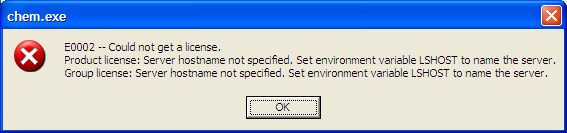 If after running the LSHOSTcheck.vbs file you still receive the error please call Technical Support.For PCs running Vista you can also try the following if you are receiving the above error message:Right click the Computer icon on the desktop -> click  propertiesClick “Advanced system settings” on the left side of the window.Click the “Environmental Variables” button at the bottom of the screen that opens.Under System Variables, scroll through the list and look for LSHOST. It probably doesn’t exist.Click NewVariable Name: LSHOSTVariable Value: 199.17.166.200Click OKClick OKClick OKClose the Computer properties window.Try running HyperChem 8.0. If issues persist come to tech support.To get the tutorials working properly you will need to move the Tutorials folder to the C:\Hyper80 folder. Here is one procedure that accomplishes this:Go to My Computer and double click on Boot/Programs (C:)Double click on the Hyperchem folder.Select Tutorials and then click on Move this folder.In the Move Items window click on Boot/Programs (C:) then click on Hyper80 and finally click the Move buttonIn the Folder Replace window click on “Yes to all”You should now be able to access the tutorials by going to the Help menu in the Hyperchem program.